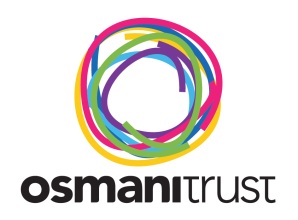 FEMALE YOUTH WORKER – JOB DESCRIPTION POST		Female Youth Worker HOURS	14 Hours per week (Part time)SALARY	£8-10 per hourDURATION	1st December 2012 – March 2012 (Possible extension, subject to funding)RESPONSIBLE TO		Project ManagerRESPONSIBLE FOR	Delivery of the Youth Work programme and the duties mentioned belowJOB PURPOSE	To deliver girls youth work programme and work directly with young girls/women aged 13-19, to empower and enable them to identify their needs and interestMAIN DUTIES AND RESPONSIBILITIESTo work with young people in accordance with the core values of youth workTo work with vulnerable young people and their families.To run workshops in consultation with other professionals on social, educational & political issues to help young people to raise aspiration, enhance their self-esteem and improve their confidenceTo offer support, advice and guidance to young people & service users To support & encourage young people to participate in positive activities, residential, workshops and training programmesRefer young people to other agencies as and when requiredTo be responsible for EYS and undertake all relevant paperwork To manage and support volunteer youth workers in AmaalTo maintain accurate monitoring records and files as deemed necessary for the post To attend and contribute in staff meetings and any other meetings deemed necessary for the postTo be aware of and adhere to BLYDA policies and guidelinesTo participate in supervision, training and courses for development of skills and knowledge deemed necessary for the postTo carry out any other work assigned by the Senior Youth Worker within the given deadlinesEQUAL OPPORTUNITY STATEMENTTo promote and comply with the BLYDA Equal Opportunities Policy in the opposition and eradication of all forms of discrimination and ensure that services are accessible to all users.